CSUF College of Humanities & Social Sciences  Inter-Club Council Meeting  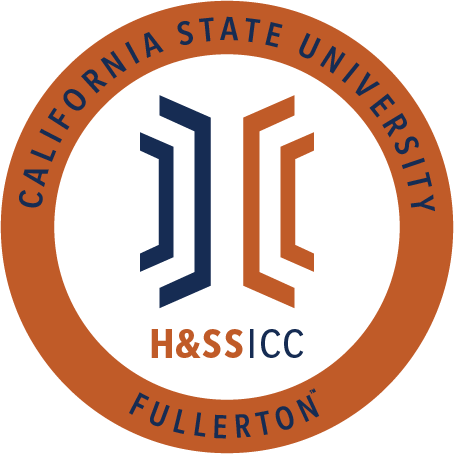 April 9, 2021 11:00 A.M.  ZoomMeeting called by:Tonya Somesh, ChairType of meeting:RegularAttendees:Council Representatives, Executive Officers, General PublicAgenda Topics:Call to Order / Roll CallApproval of Minutes Approval of Agenda Public Speakers This is a time where members of the public may address the humanities and social sciences council on any item appearing on this agenda or matters impacting students.5.      Budget 8074 – Contracts, Fees and Rentals: $21,433.168077 – Travel: $18,019.006.         ReportsChair – Tonya SomeshVice-Chair / Treasurer – Bernard PeroneDirector of Administration – Savannah AranaDirector of Public Relations – Jennifer LópezSocial Justice Facilitator – N/AAdvisor – Dr. Connie Moreno Yamashiro, Assistant DeanGraduate Assistant – Shanice WatsonASI Liaisons – Erick Murillo and Maria Linares7.         HSS Week Committees (April 5th- April 9th, 2021)8.         Old Business9.         New BusinessAction: Phi Alpha Theta is requesting $250.00 from line item 8074. Phi Alpha Theta is requesting these funds to purchase ten Grubhub Gift Cards priced at $25 each. These gift cards will be given to the first ten attendees who RSVP for the Conversations with Scholars virtual event on April 15, 2021, from 7 to 8:30 PM.Action: PAGSOCA is requesting $240.00 from line item 8074. PAGSOCA is requesting these funds to purchase twelve Target gift cards priced at $20 each. Gift cards will be given as a reward to winning teams at the virtual Pictionary Night event on April 19, 2021, from 7 to 8 PM. Action: PAGSOCA is requesting $250.00 from line item 8074. PAGSOCA is requesting these funds to purchase five Target gift cards priced at $50 each. Gift cards will be given to attendees of the virtual Thesis Writing Workshop on April 12, 2021, from 7 to 9 PM. Cards will be given away in an opportunity drawing. Action: AKD is requesting $3,000.00 from line item 8074. AKD will be hosting a virtual event called Sociology Week from April 14 to April 15, 2021, from 12 to 6 PM. This event's theme is "Racism in the 21st Century." and will feature a total of five guest speakers. All speakers will receive a $500.00 honorarium except for keynote speaker Dr. Jennifer Mueller, who will be receiving a $1,000.00 honorarium.Action: Psi Chi is requesting $250.00 from line item 8074. Psi Chi will be hosting a virtual Game Night event on April 5, 2021, from 5 to 6 PM. At this event, game winners will be allowed a choice of either a $25 Amazon or Starbucks gift card. There will be a total of five $25 Amazon gift cards and five $25 Starbucks gift cards. Action: Vote for ChairAction: Vote for Vice-Chair/ Treasurer Action: Vote for Director of Administration Savannah Arana Major: Anthropology Pronouns: she, her, hersAction: Vote for Director of Public RelationsNick Olivar Major: MS TESOL Pronouns: he, him, hisBhumi Patel Major: Sociology major Gerontology minor Pronouns: she, her, hersPenelope Antonio Major: Psychology Pronouns: she, her, hersAction: Vote for Social Justice FacilitatorJose Castillo Major: Psychology Pronouns: he, him, elRoqayah Hamdi Major: Political Science Leah K. Yagin Major: Sociology Pronouns: she, her, hersGyu Jin Kim Major: Psychology Pronouns: she, her, hersMonique Garcia Major: History and Chicana/o Studies Pronouns: she, her, hers10. Next Week’s Agenda 11.Announcements12.Adjournment